Checklist of Leasing Considerations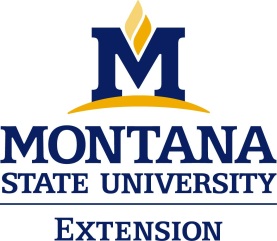 General procedures for establishing an equitable lease arrangement:Use the cost contributions approach to establishing an equitable crop share, cash, or flexible lease arrangement.Share revenue in the same percentage as you share costs in the production process.Must estimate the cost contributions of each party for the type of lease desired.End result may deviate from the cost contributions final estimated shared revenue if the lease is a cash or flexible cash lease rather than a share lease.  The estimated cost share split is a good place to start when establishing a cash lease. Use a written lease to protect and maintain good relationships between all parties.Provision a lease (a binding contract) should contain: Starting and ending dates Renewal and termination provisionsAdequate description of the property including land and improvementsIncluding maps and/or other documents that detail physical boundaries and operational characteristics such as government programs, if desired.Specify production inputs, management and marketing to be provided by each partyEncourage the most profitable operationHow, when, and where each party will share in income and expensesFrom primary enterprises (small grains, hay, cow-calf)From secondary enterprises (aftermath grazing, straw)Specify how participation in and resulting benefits of government programs are handled between all parties for all crops and livestock enterprises on the operation.Specify responsibilities of each partyEstablish farming/ranching practices to be usedTillage systems and crop rotations; organic or non-organic Livestock stocking rates and associated grazing practices such as buffer zonesHabitat for wildlife or other conserving useProvide for control and use of non-farming/ranching related use rights.  Hunting, fishing, agro-tourism, or… Who and how is additional liability with this activity coveredProvide for new or needed capital improvementsProvide reimbursement to the tenant for unexhausted capital improvementsProvide for making capital improvements in lieu of rentCaution in using tax depreciation methods for determining improvement lifeProvide terms for assignment and subleasing options of: Farming and ranching related resourcesPossible uses of buildings and improvements for other activitiesProvide terms for the death of one of the partiesProvision a lease (a binding contract) should contain: (continued)Encourage the optimum productive use of capital while maintaining the long term health of the resource.Established in a way that handles “material participation” for social security and “special use valuation” for  estate tax purposes that meets the IRS test, as desired by all partiesProvide legal protection for all parties for potential problem issuesAre you average and what does average look like for tenants?Does a 1/3 – 2/3 “traditional” crop share split reflect your situation? Many landlords and tenants rely on traditional lease arrangements to establish lease rates.  These traditional split percentages were established form a history of lease arrangements among many different parties over a long period of time.  While using these traditional split percentages is convenient, you must ask “is my operation and the way I farm really representative of these traditional splits?”  If the answer is no, do not depend on traditional agreements to provide the correct compensation in a lease agreement.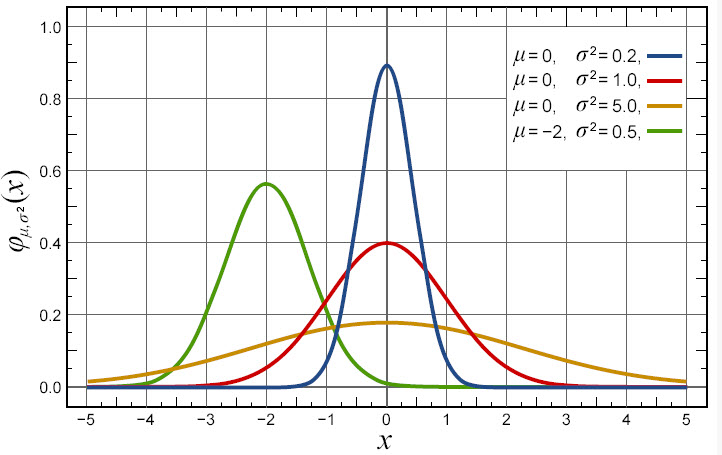 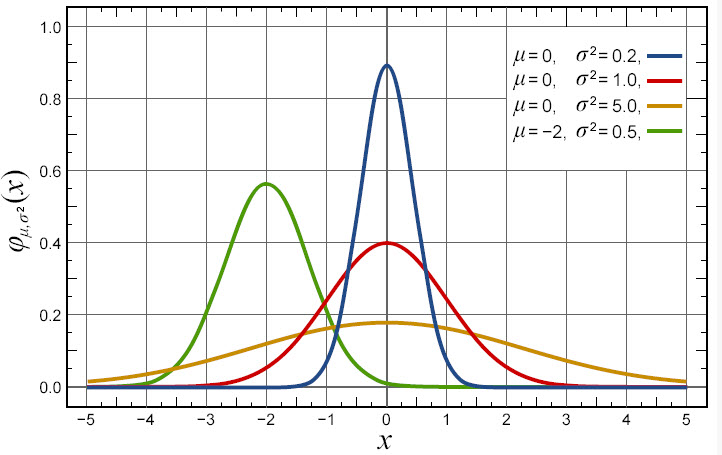 Figure 1 provides an illustration of four normal distributions that are very different from each other.  When you accept a traditional (normal) lease arrangement, what does that really mean for the possible profitability outcomes for a particular lease?  Several operational characteristics may make choosing a traditional 2/3 percentage split for the tenant a bad move.  These would include an investment in a machinery and equipment compliment that is above the average, distribution #2 rather than distribution #1. Higher operating input costs due to poorer soil, point B on distribution #3 rather than point A.  Greater variability in yield potential due to geographic location resulting in distribution #4 rather than distribution #3.Sources of information (publications, forms, software)http://www.montana.edu/softwaredownloads/